Jefferson Center for the Arts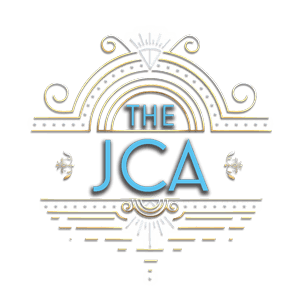 1124 Pine Grove Drive  Mt Shasta CA 96067                                                                                                                                Wendy James Director cell: 917-371-7594                                                                                                                                                         E-Mail: booking@jeffersoncenterforthearts.com                       RENTAL FEES AND INFORMATION2024The JCA is available for rent for parties, weddings, concerts, rehearsals, performances and other special events. All renters must carry their own liability insurance. Once your date is confirmed, there is a $150 non-refundable fee to reserve the space.           Renter must cancel at least 30 days before the scheduled event to be refunded the reservation fee. Based on availability, the JCA is available to rent on the following days and times…Please Note: If stage lights and/or sound is needed, there is an additional charge of $30 per hour                                              for our technical engineer.The following items may be available for use, some items may be an extra charge: 22 meeting chairs, beautiful rugs, full sound system, grand piano, full kitchen including plates, cups, glassware and silverware, bakeware and cookware, dishwasher, 8mm projector, projection screens (2), Bluetooth short-throw projector, scrim, stage lighting,               popcorn machine, rolling room separators, portable tables (6), outdoor tables, canopy.     Outdoor stage and field available for rent at $50 per hour. Half price if renting the theatre space as well.                                                                                                                   Contact Wendy at info@jeffersoncenterforthearts.com for more infowww.jeffersoncenterforthearts.comJCA is a 501 c3 nonprofit organization. Rental fees are completely tax-deductibleWhat would you like to rent?Standard Fee Non-Profit Fee JCA theatre space only$65 hr$55 hrJCA theatre space and kitchen$75 hr$65 hrJCA theatre space, sound system, lights $85 hr plus$75 hr  plus JCA Full Weekend Rate 5+ hours each day, space only$900 total Fri 3pm-Sun 8pm$800 total Fri 3pm-Sun 8pmJCA Full Weekend Rate w/kitchen, sound system, lights $1200 total Fri 3pm-Sun 8pm$1100 total Fri 3pm-Sun 8pmJCA Special weekday summer rates, space only 8am-4pm$50$40